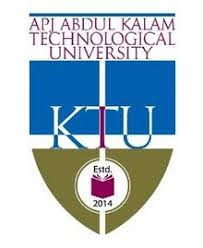 PartQn.NoQn.NoCS202 COMPUTER ORGANISATION AND ARCHITECTUREMarksAAnswer ALL QuestionsAnswer ALL QuestionsAnswer ALL QuestionsA11Write the three-address, two-address and one-address representations of the operation below with relevant assumptions: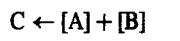 Ans. Three-addressADD A,B,CTwo-Address ADD A, BMOVE B,COne-Address (Assuming Accumulator   Register Is Implied Operand)LOAD A ADD BSTORE C3A22What is the use of linkage register in subroutine invocation?Ans. To save return address before transferring  control and to restore  PC3A33Why is non-restoring division faster than restoring division?Ans.If D is divisor, instead of doing D-D/2(2 steps) it does only +D/2(single step)Explanation—3 marks3A44Design and draw a 3x2 array multiplierAns.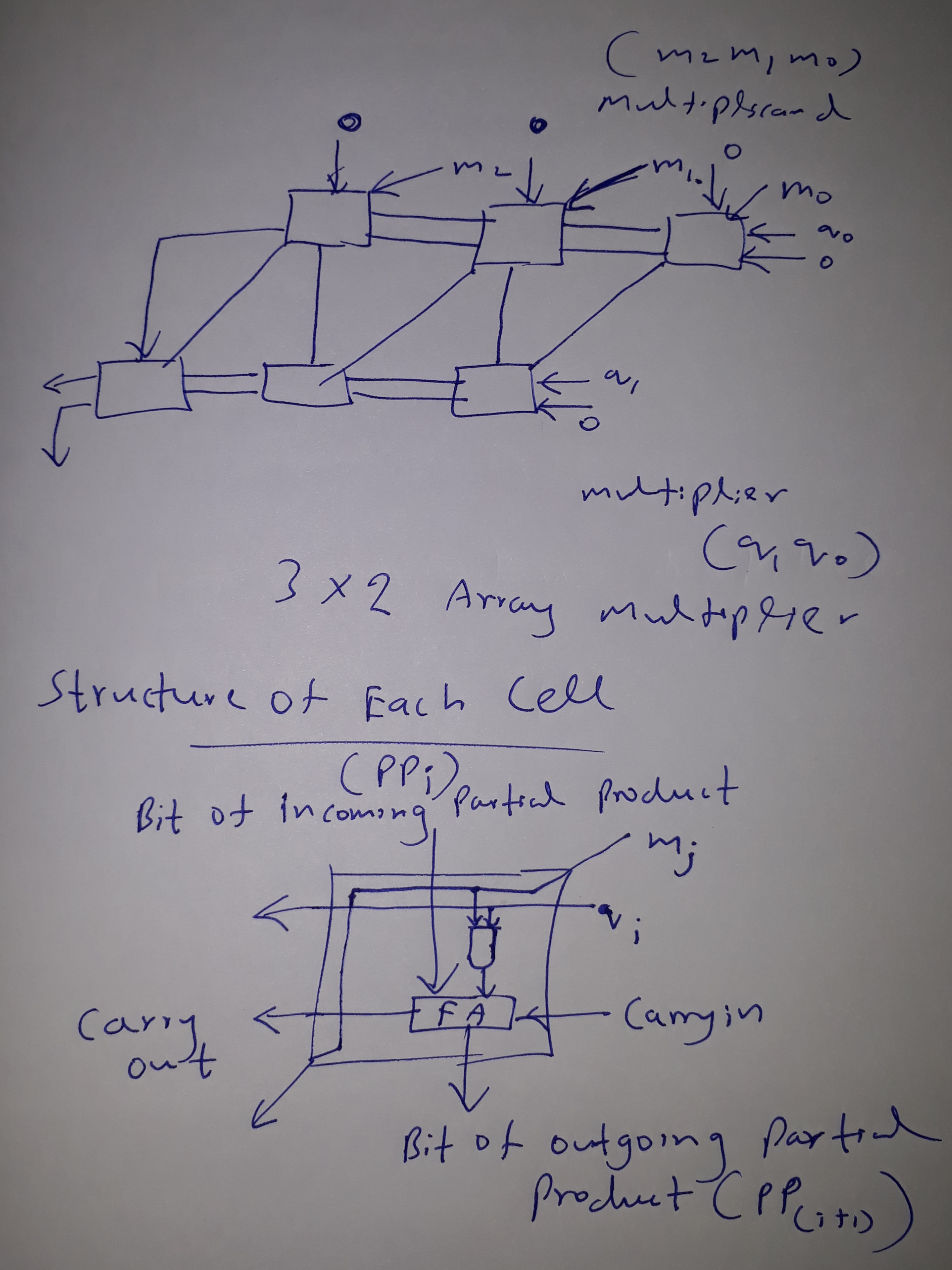 Ans. Arrangement, Partial Product transfers—1 markDiagram—2 marks 3A55Illustrate various addressing modes with proper examples. Which is the default addressing mode selected by assemblers and compiler and why?Ans. Indirect mode — The effective address of the operand is the contents of a register or memory location whose address appears in the instruction. We denote indirection by placing the name of the register or the memory address  given in the instruction in parentheses as illustrated in figure below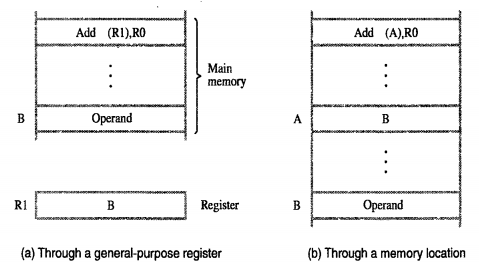 Explanation with figure—2  marksIndex mode — The effective address of the operand is generated by adding a constant value to the contents of a register.The register used may be either a special register provided for this purpose, or, more commonly, it may be any one of a set of general-purpose registers in the processor.X--offsetEA = X + [Ri]In the figure given below the index register, R1, contains the address of a memory location, and the value X defines an offset (also called a displacement) from this address to the location where the operand is found.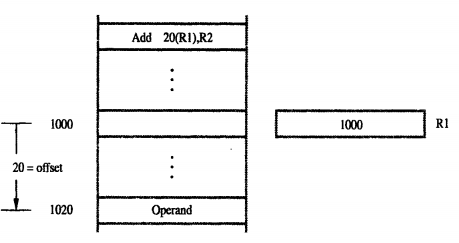 Explanation with figure—2  marksRelative mode — The effective address is determined by the Index mode using the program counter in place of the general-purpose register Ri. X(PC) can be used to address a memory location that is X bytes away from the location presently pointed to by the program counter.Explanation with figure—2  marksProgram counter relative addressing is used as default in compilers and assemblers as absolute  address values to be stored by them are minimal---explanation—2 marks9A66Example--Using Booth’s Algorithm to multiply 3 by 4.For each step 1.5 marks. (4*1.5)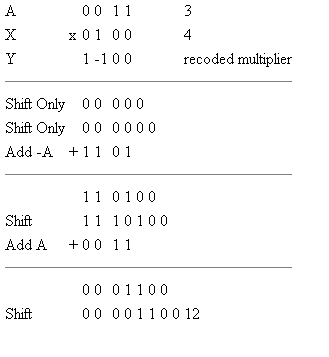 Flowchart—3 marks9A7(a)7(a)Assuming that stack grows towards lower address range write assembly code for the following(Without using PUSH and POP) :(i)Pushing elements stored at ITEM1, ITEM2 onto stackAns. Subtract #4, SP          Move ITEM1, (SP)          Subtract #4,SP          Move ITEM2, (SP)                        ----2 marks(ii)Popping an element onto address ITEMAns. Move (SP), ITEM          Add #4, SP                                      -----1.5 marks(iii)Copying value of top of stack to address TOPAns. Move (SP), TOP                            ------1 marks  4.5A7(b)7(b)Compare and contrast single bus and multiple bus organisation of CPU.Ans. 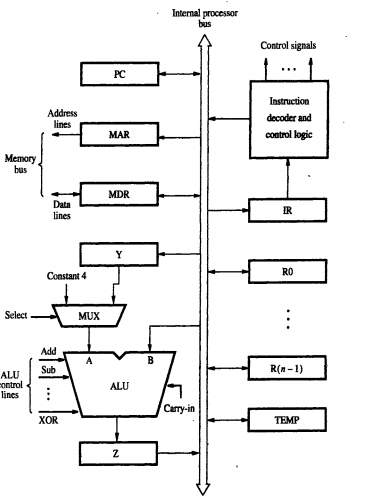 Single bus with diagram—2 marks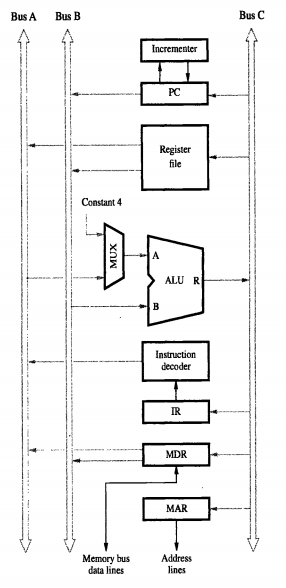 Mutliple bus with diagram—2.5 marks4.5A88Compare the two main modes of DMA transfer.Ans. Cycle stealing mode and burst mode. Explanation—3 marks.3A99Explain any two interrupt priority schemesAns.(i)Arrangement of devices as per priority in a daisy chain(ii)Arranging devices in priority groups and each group arranged in a daisy chainExplanation with diagram—3marks3AA1010What is MFC signal? How is it related to Memory Access Time?Ans. MFC—Memory Function Complete—1 markTime between READ/WRITE signal and MFC is memory access time—2 marks3A1111Which design feature of SRAM cells helps in value retention without refresh?Ans. Invertor elements connected back to back—explanation—3 marks3A1212Illustrate with an example SCSI bus arbitration and selection.Ans.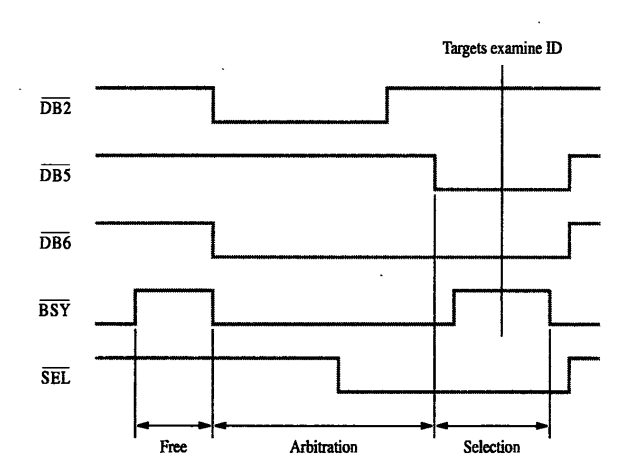 Explanation of a sample use case DB6 wants to communicate with DB5 with timing diagram---9 marks9A1313With the help of a diagram examine the internal organisation of bit cells in a memory chip.Ans.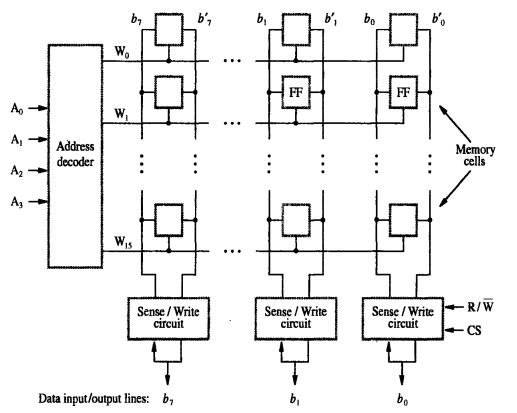 Explanation  with the above diagram---9 marks9A14(a)14(a)Explain the architecture of USB with the help of diagramAns.USB Serial Bus tree structure, split bus operation ,usb frame and packet formats with relevant explanations and diagrams—4.5 marks4.5A14(b)14(b)Differentiate Direct and Associative mapped cache with examplesAns.Direct mapped—Cache block can occur only one fixed position.Associative mapped—Cache block can occupy any of the slots of cache and searching for block are done parallelly.Explanation of above points—2.5 marksDiagrams—2 marks4.51515Give a simple design for generating status bits for a 8-bit ALU.Ans.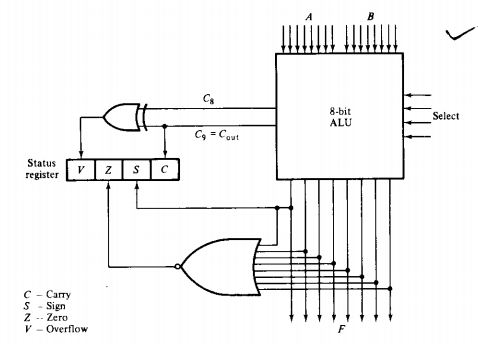 Explanation with diagram—10 marks101616Draw a labelled block diagram of a processor unit with seven registers R1 to R7,a status register ,ALU with 3-selection variables and Cin and shifter with 3 selection variables.Ans.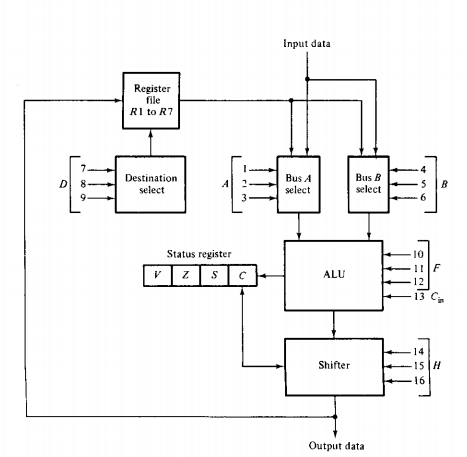 Labelled diagram—10 marks101717With the help of a flowchart explain the steps involved in sign-magnitude addition/subtraction, explain the steps involved in developing a hardwired control logicAns.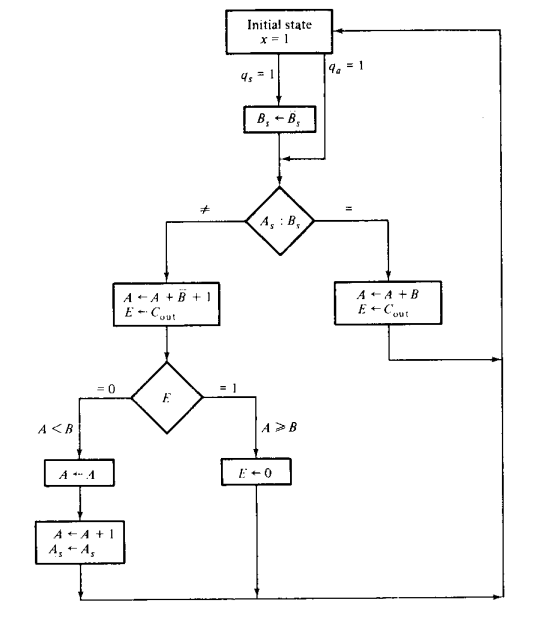 
Flowchart—2.5  marksExplanation—2.5 marksSteps involved in design of any one approach of hardwired Control logic—5 marks101818Using a block diagram analyse the design of a microprogram control for a processor unit.Ans. Explanation of components—5 marksBlock-diagram—5 marks.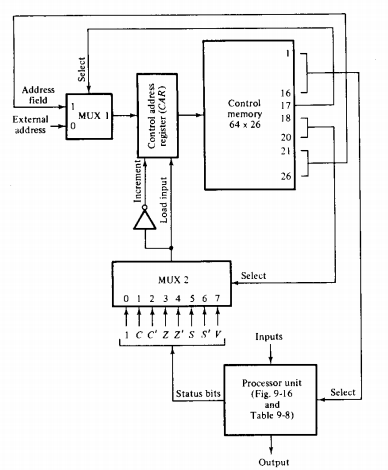 101919What is a control word? With the help of proper illustrations and assumptions show how a designer would compose a control word for the processor unit.Ans.Control word—sequence of  bits that triggers various operations  In a processorDescription of how bits for the control word are formed and grouped  for the block diagram—5 marksBlock diagram—5marks.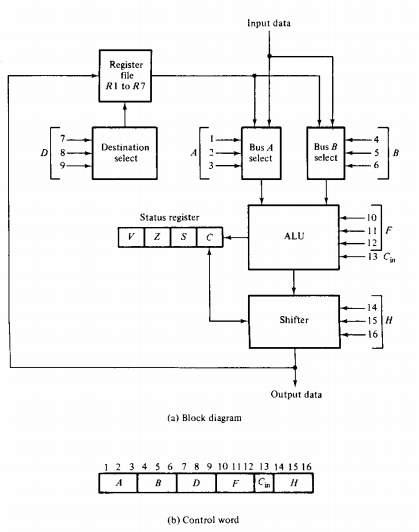 102020With the help of a diagram establish the requirement of microprogram sequencer in a microprogram controlled processor.Ans. Microprogram  sequencer—used to generate address of  microinstruction to be taken from control memoryExplanation of block diagram—5 marksBlock diagram—5 marks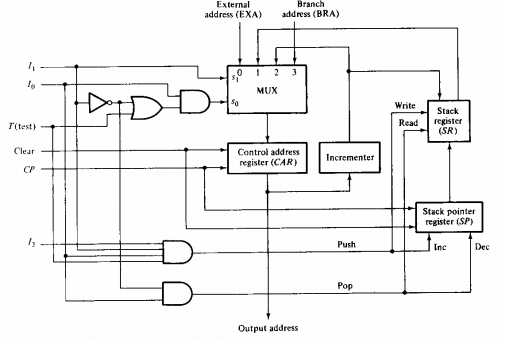 10